SECTION A (40 marks) Answer ONE of the following questions:Discuss the role of the law in one of the following areas. Explain why it might be controversial. Discuss how and to what extent the law might contribute to a resolution of the problems in the area:Driverless vehicles Low paid workersClimate crisisHomelessness ORTo what extent do you think the law should be influenced by morality?        ORIn your opinion, does punishment prevent crime?  SECTION B (30 MARKS)A law has been drafted which relates to the running of a public park in Aberystwyth. It says, simply, “All types of vehicles are prohibited on these grounds.” You are a judge who has to decide in the cases of the following individuals: a)  A young child is learning to ride a bike with stabilisers. b) A man drives his golfcart through the park to reach the nearby golf course.c) A woman who is using her electronic wheelchair. In your opinion, which of these individuals are guilty, if any? Explain your reasoning in each case. SECTION C (30 MARKS) “Depriving someone of their liberty for a period of time is one of the most significant powers available to the State and must be imposed with respect for the rule of law and with purpose. Prison is the sharp end of our justice system. By imposing this serious sanction, we must be clear about what prison is for.”The Rt Hon David Gauke, Prisons Reform Speech, Ministry of Justice. Published 6 March 2018. Outline three reasons for imprisoning people who have offended.  END OF PAPER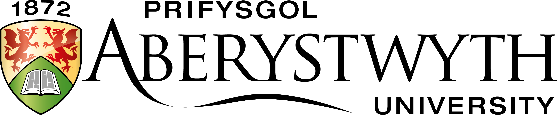 Entrance ExaminationFebruary 2023LAWTime allowed: 1.5 hours (90 minutes)Answer THREE QuestionsOne from Section AThe compulsory question in section BThe compulsory question in section CLAWTime allowed: 1.5 hours (90 minutes)Answer THREE QuestionsOne from Section AThe compulsory question in section BThe compulsory question in section C